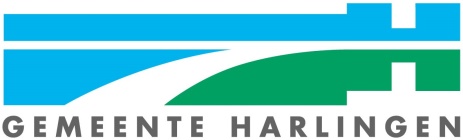 Aanvraagformulier ExploitatievergunningDeze aanvraag verzenden aan: Gemeente HarlingenT.a.v. afdeling Dienstverlening en Ondersteuning, Team Veiligheid, Vergunningen en Handhaving Postbus 10.0008860 HA HarlingenVoor informatie kunt u contact opnemen met het Klantcontactcentrum via telefoonnummer 14 0517 of info@harlingen.nl  Voor de behandeling van deze aanvraag zijn leges verschuldigd. Wanneer u een horecabedrijf in de gemeente Harlingen wilt exploiteren, heeft u daar op grond van de Algemene Plaatselijke Verordening Harlingen een vergunning voor nodig. Voor horecabedrijven waar alcoholhoudende dranken worden verstrekt, slijterijen en paracommerciële instellingen zoals (sport)kantines, sociaal-culturele instellingen en buurt- en dorpshuizen, is een Drank- en Horecavergunning nodig. Een horecabedrijf waar geen alcoholhoudende dranken worden verstrekt valt onder de “droge” horeca. Wanneer u een “droge” horecabedrijf in de gemeente Harlingen wilt exploiteren, heeft u daar op grond van de Algemene Plaatselijke Verordening Harlingen een exploitatievergunning voor nodig.Via dit formulier kunt u een exploitatievergunning aanvragen. Bij uw aanvraag moet u tenminste de volgende stukken overleggen: Een geldig legitimatiebewijs van de aanvrager en alle leidinggevenden binnen de inrichting die in loondienst zijn.Een uittreksel uit het handels-, verenigingen- of stichtingenregister, dat maximaal 3 maanden vóór het indienen van de aanvraag is afgegeven.Een ondernemingsplan met daarin een omschrijving van het type bedrijf en de financiële gegevens van het bedrijf.Een plattegrond van de inrichting op schaal van 1:100. Een volledig ingevuld en ondertekend vragenformulier Bibob met de daarbij behorende bijlagen en bescheiden. Een Verklaring Omtrent Gedrag (VOG) van de exploitant en de leidinggevende(n), niet ouder dan drie maanden.Geldige arbeidsovereenkomst(en) die door de exploitant zijn gesloten met (de) leidinggevende(n).1. HorecabedrijfNaam horecabedrijf: ……………………………………………………………………………………………………………………………Vestigingsadres: ………………………………………………………………………………………………………………………………….. Postcode en plaats: ……………………………………………………………………………………………………………………………..Telefoonnummer horecabedrijf: .………………………………………………………………………………………………………..E-mailadres: …………………………………………………………………………………………………………………………………………Contact persoon: …………………………………………………………………………………………………………………………………Telefoonnummer contact persoon: …………………………………………………………………………………………………….2. OndernemingOndernemingsvorm: ……………………………………………………………………………………………………………………………Naam onderneming: ……………………………………………………………………………………………………………………………KvK-nummer: ………………………………………………………………………………………………………………………………………Vestigingsadres: …………………………………………………………………………………………………………………………………..Postcode en plaats: ……………………………………………………………………………………………………………………………..Telefoonnummer: ………………………………………………………………………………………………………………………………..Naam contactpersoon: ………………………………………………………………………………………………………………………..3. Gegevens natuurlijke personen / vennoten Als sprake is van een eenmanszaak of vennootschap onder firma, vul dan hieronder de gegevens van de betrokken natuurlijke personen in. Naam: …………………………………………………………….…………..…………………………………………………………….   m / v Voornamen: ………………………………………………………………………………………………………………………………………… Adres: ………………………………………………………………………………………………………………………………………………….Postcode en woonplaats: …………………………………………………………………………………………………………………….Geboortedatum en –plaats: ………………………………………………………………………………………………………………… Naam: …………………………………………………………….…………..…………………………………………………………….   m / v Voornamen: ………………………………………………………………………………………………………………………………………… Adres: ………………………………………………………………………………………………………………………………………………….Postcode en woonplaats: …………………………………………………………………………………………………………………….Geboortedatum en –plaats ………………………………………………………………………………………………………………….Als u meer dan twee personen wilt opvoeren, voeg dan een lijst toe volgens bovenstaand voorbeeld.4. Reden aanvraag  Vestiging nieuw bedrijfOvername bestaand bedrijf Wijziging ondernemingsvorm 5. Type bedrijf Bar / café 					Restaurant Discotheek 					Eetcafé  Koffie-/theehuis				Broodjeszaak Shoarmazaak				Snackbar/cafetaria/afhaalzaak Partycentrum/zalencentrum 			BuurthuisSportkantine					Anders, namelijkCoffeeshop					…………………………………………………………………………………6. Openings- en sluitingstijden Maandag	van………………..	uur	tot ……………….. uur 	= ……………….. uur Dinsdag	van………………..	uur	tot ……………….. uur 	= ……………….. uur Woensdag	van………………..	uur	tot ……………….. uur 	= ……………….. uur Donderdag	van………………..	uur	tot ……………….. uur 	= ……………….. uur Vrijdag		van………………..	uur	tot ……………….. uur 	= ……………….. uur Zaterdag	van………………..	uur	tot ……………….. uur 	= ……………….. uur Zondag		van………………..	uur	tot ……………….. uur 	= ……………….. uur Totaal aantal uren per week: ……………………………………………………………………… uur7. ExploitatieBent u voornemens alcoholhoudende dranken te schenken/verkopen? NeeJa – u dient dan een Drank- en Horecawetvergunning aan te vragen. Bent u voornemens een terras in te richten? Nee Ja – u dient dan een terrasvergunning aan te vragenWelke vormen van amusement of ontspanning worden er aan bezoekers geboden?  Mechanische muziek 			 Gelegenheid tot dansen Live muziek 					 Spellen Toegang tot internet				 Kansspelautomaten  Films / video 				 Anders, namelijk						……………………….………………………………………………………….8. maatregelen tegen overlastEen horecaondernemer heeft als plicht om de orde in de horeca-inrichting te handhaven en in de directe omgeving van de horeca-inrichting hinder, veroorzaakt door komende of vertrekkende bezoekers, te voorkomen of zoveel mogelijk te beperken. Welke speciale maatregelen heeft u in verband met bovenstaande genomen of gaat u nemen? …………………………………………………………………………………………………………………………………………………………....…………………………………………………………………………………………………………………………………………………………….…………………………………………………………………………………………………………………………………………………………….…………………………………………………………………………………………………………………………………………………………….Op welke manier heeft u zicht op komende en vertrekkende bezoekers? …………………………………………………………………………………………………………………………………………………………....…………………………………………………………………………………………………………………………………………………………….…………………………………………………………………………………………………………………………………………………………….Welke speciale instructies krijgen uw medewerkers voor het ontvangen en uitlaten van bezoekers? …………………………………………………………………………………………………………………………………………………………....…………………………………………………………………………………………………………………………………………………………….…………………………………………………………………………………………………………………………………………………………….…………………………………………………………………………………………………………………………………………………………….9. leidinggevenden Aantal leidinggevenden 	……………………………Vul per leidinggevende de bijlage “Opgave leidinggevende” in (te vinden achter dit formulier) 10. Verklaring en ondertekeningAldus, naar waarheid ingevuld, Naam: ………………….....	Handtekening: Datum: …………………….Plaats: ……………………..Bijlage: Opgave leidinggevende 1. Gegevens inrichtingNaam: ………………………………………………………………………………………………………………………………………………….Adres: ………………………………………………………………………………………………………………………………………………….Postcode en plaats: ……………………………………………………………………………………………………………………………..2. Persoonsgegevens Naam: …………………………………………………………….…………..…………………………………………………………….   m / v Voornamen: ………………………………………………………………………………………………………………………………………… Adres: ………………………………………………………………………………………………………………………………………………….Postcode en woonplaats: …………………………………………………………………………………………………………………….Telefoonnummer (privé): …………………………………………………………………………………………………………………….E-mailadres: …………………………………………………………………………………………………………………………………………Geboorteplaats: …………………………………………………………………………………………………………………………………..Geboortedatum: ………………………………………………………………………………………………………………………………….3. FunctieLeidinggevende met ingang van: …………………………………………………………………………………………… (datum)Aantal uren per week werkzaam in de zaak: ……………………………………………………………….. uren per week4. Arbeidsverleden Is boven genoemde persoon momenteel elders in (loon)dienst?  Nee Ja, vul hieronder de naam en het adres van het bedrijf in. …………………………………………………………………………………………………………………………………………………………....…………………………………………………………………………………………………………………………………………………………….…………………………………………………………………………………………………………………………………………………………….Is deze persoon eerder in een horeca-inrichting werkzaam geweest?  Nee Ja, vul hieronder de naam en het adres van het bedrijf en/of de bedrijven in. …………………………………………………………………………………………………………………………………………………………....…………………………………………………………………………………………………………………………………………………………….…………………………………………………………………………………………………………………………………………………………….…………………………………………………………………………………………………………………………………………………………….Bijlage: Opgave leidinggevende 1. Gegevens inrichtingNaam: ………………………………………………………………………………………………………………………………………………….Adres: ………………………………………………………………………………………………………………………………………………….Postcode en plaats: ……………………………………………………………………………………………………………………………..2. Persoonsgegevens Naam: …………………………………………………………….…………..…………………………………………………………….   m / v Voornamen: ………………………………………………………………………………………………………………………………………… Adres: ………………………………………………………………………………………………………………………………………………….Postcode en woonplaats: …………………………………………………………………………………………………………………….Telefoonnummer (privé): …………………………………………………………………………………………………………………….E-mailadres: …………………………………………………………………………………………………………………………………………Geboorteplaats: …………………………………………………………………………………………………………………………………..Geboortedatum: ………………………………………………………………………………………………………………………………….3. FunctieLeidinggevende met ingang van: …………………………………………………………………………………………… (datum)Aantal uren per week werkzaam in de zaak: ……………………………………………………………….. uren per week4. Arbeidsverleden Is boven genoemde persoon momenteel elders in (loon)dienst?  Nee Ja, vul hieronder de naam en het adres van het bedrijf in. …………………………………………………………………………………………………………………………………………………………....…………………………………………………………………………………………………………………………………………………………….…………………………………………………………………………………………………………………………………………………………….Is deze persoon eerder in een horeca-inrichting werkzaam geweest?  Nee Ja, vul hieronder de naam en het adres van het bedrijf en/of de bedrijven in. …………………………………………………………………………………………………………………………………………………………....…………………………………………………………………………………………………………………………………………………………….…………………………………………………………………………………………………………………………………………………………….…………………………………………………………………………………………………………………………………………………………….Bijlage: Opgave leidinggevende 1. Gegevens inrichtingNaam: ………………………………………………………………………………………………………………………………………………….Adres: ………………………………………………………………………………………………………………………………………………….Postcode en plaats: ……………………………………………………………………………………………………………………………..2. Persoonsgegevens Naam: …………………………………………………………….…………..…………………………………………………………….   m / v Voornamen: ………………………………………………………………………………………………………………………………………… Adres: ………………………………………………………………………………………………………………………………………………….Postcode en woonplaats: …………………………………………………………………………………………………………………….Telefoonnummer (privé): …………………………………………………………………………………………………………………….E-mailadres: …………………………………………………………………………………………………………………………………………Geboorteplaats: …………………………………………………………………………………………………………………………………..Geboortedatum: ………………………………………………………………………………………………………………………………….3. FunctieLeidinggevende met ingang van: …………………………………………………………………………………………… (datum)Aantal uren per week werkzaam in de zaak: ……………………………………………………………….. uren per week4. Arbeidsverleden Is boven genoemde persoon momenteel elders in (loon)dienst?  Nee Ja, vul hieronder de naam en het adres van het bedrijf in. …………………………………………………………………………………………………………………………………………………………....…………………………………………………………………………………………………………………………………………………………….…………………………………………………………………………………………………………………………………………………………….Is deze persoon eerder in een horeca-inrichting werkzaam geweest?  Nee Ja, vul hieronder de naam en het adres van het bedrijf en/of de bedrijven in. …………………………………………………………………………………………………………………………………………………………....…………………………………………………………………………………………………………………………………………………………….…………………………………………………………………………………………………………………………………………………………….…………………………………………………………………………………………………………………………………………………………….